„Ден за борба с тормоза в училище“ 23.02.2022 г.На 23-ми февруари (сряда) за поредна година в нашето училище  се проведе „Ден на розовата фланелка“ или още познат като „Ден за борба с тормоза в училище“.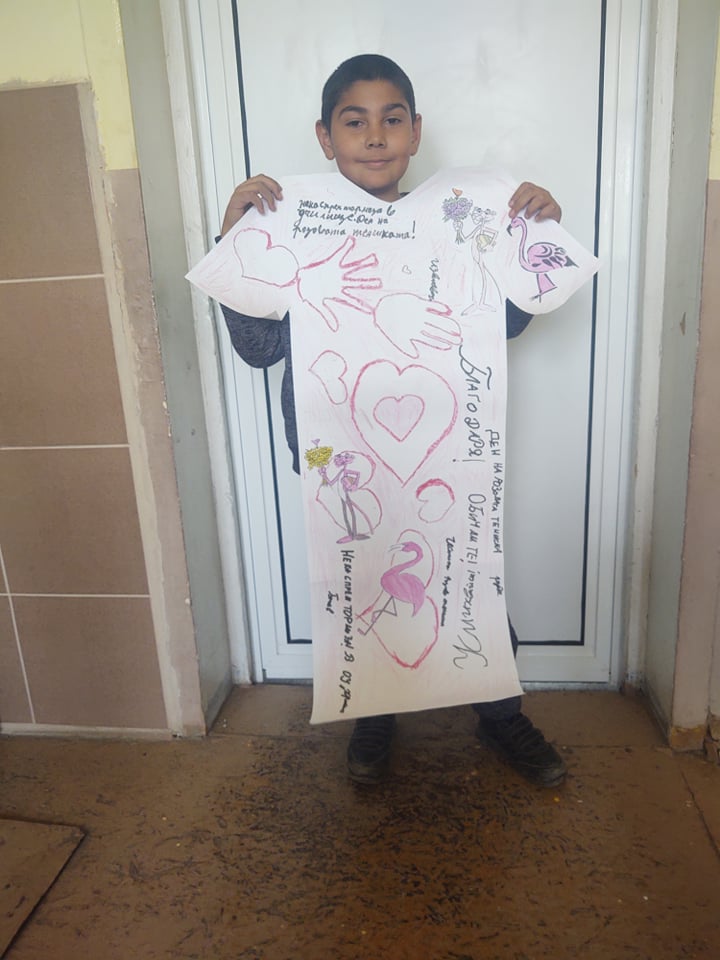 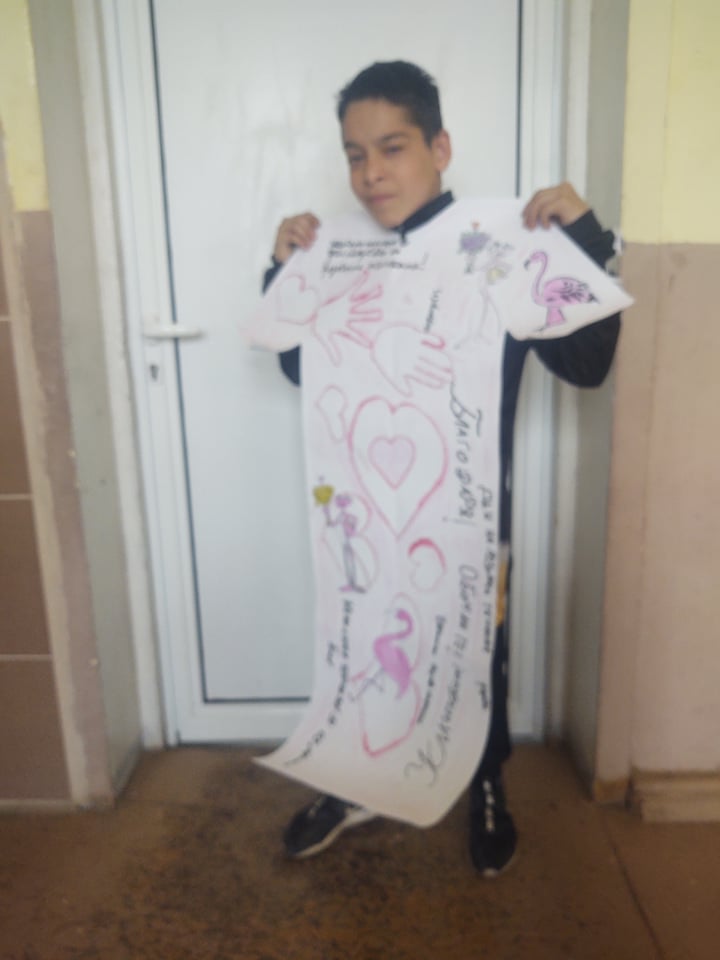 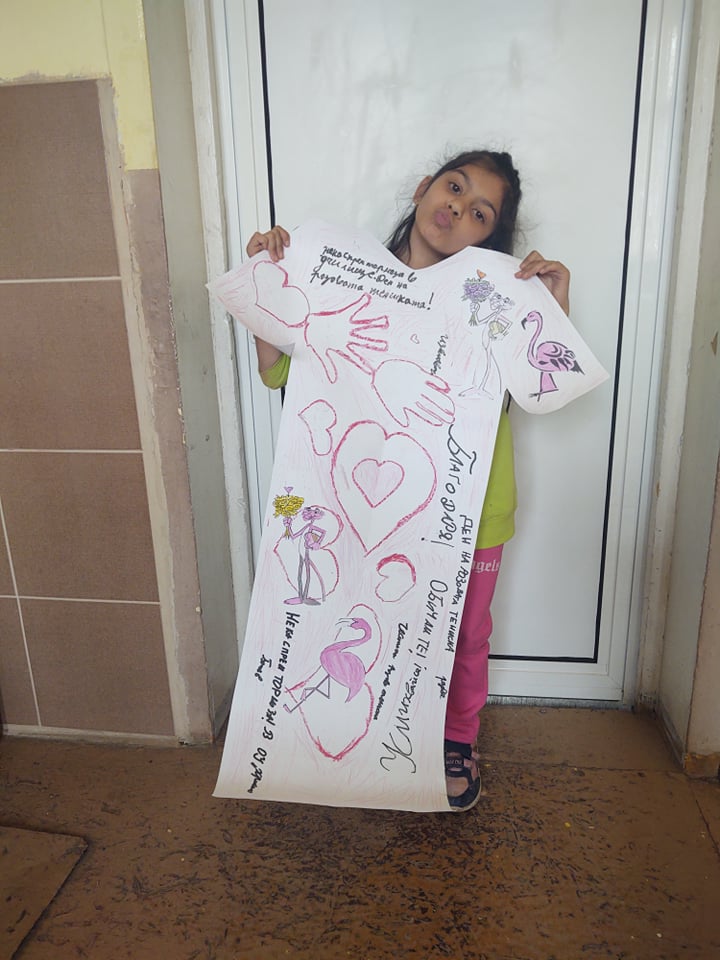 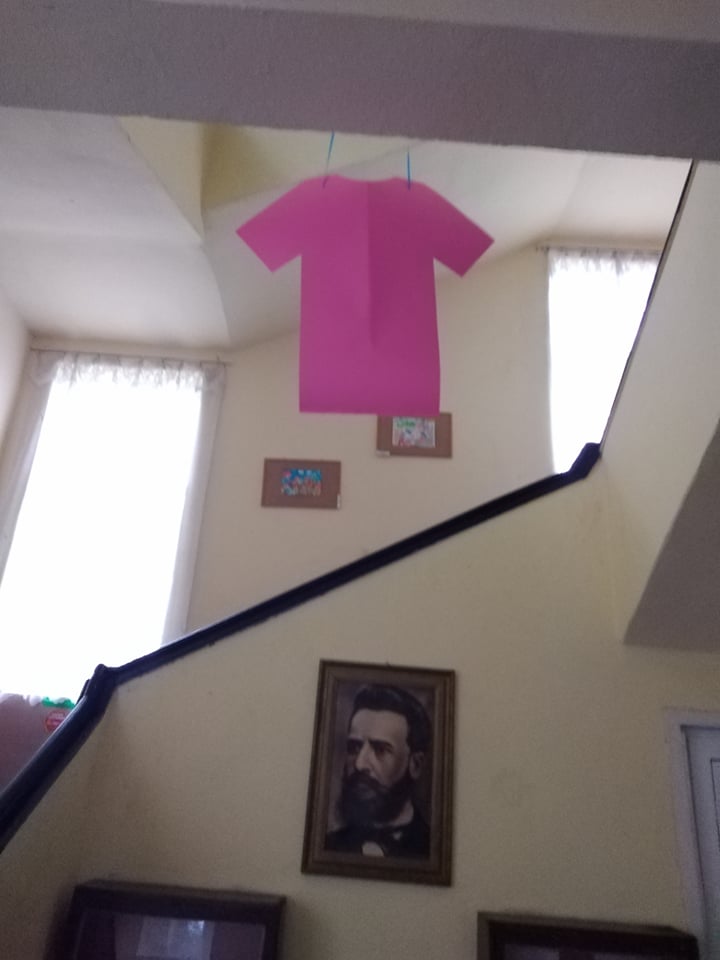 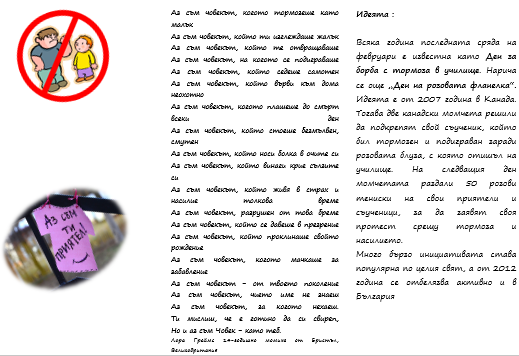 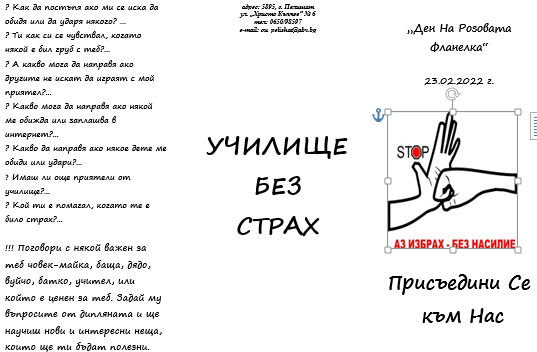 